ЧТО ДЕЛАТЬ, КОГДА ДРАЗНЯТОчень  неприятно, когда дразнят. Пальцами тычут, говорят гадости. Или потихоньку, в самый неподходящий момент, скажут что-нибудь обидное. Ещё хуже - дразнилку сочинят и будут громко распевать. Просто обидно и неприятно!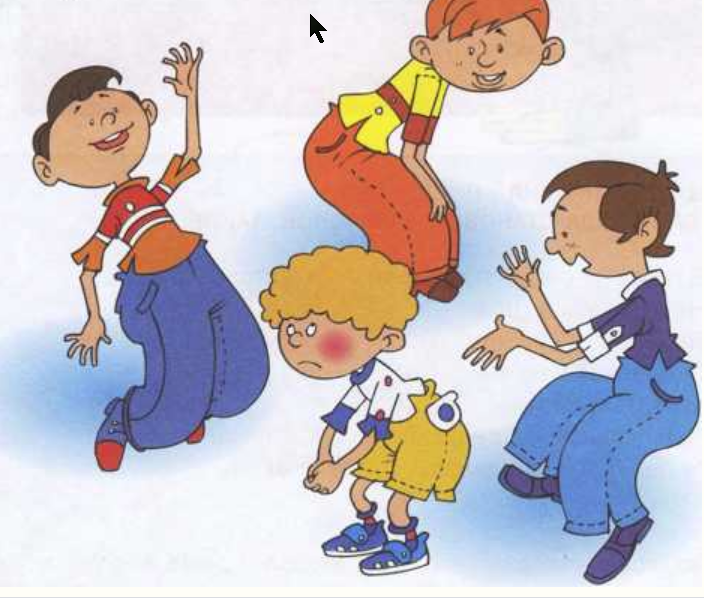 Для начала попробуем понять:Почему с некоторыми ребятами такое случается? ПОЧЕМУ их дразнят? ПОЧЕМУ над ними смеются?Некоторые отвечают на этот вопрос так:«потому что я толстый (невысокий, слабый)»;«потому что я ношу очки»;«потому что я долго одеваюсь, (плохо говорю)».Встречаются люди, которым нравится обижать других. Может быть, их самих раньше много обижали или они боятся, что, если не будут всё время тыкать в чужие недостатки, все заметят их собственные. К сожалению, такие люди были, есть и будут. Обидчик выбирает готовых обидеться,  готовых расплакаться, покраснеть, убежать, пожаловаться взрослому. Весь смысл для обидчика в том, чтобы почувствовать себя СИЛЬНЫМ. Когда дразнят - не позволяй чувствам захлестнуть тебя, не показывай, что тебе обидно, плохо. Обидчик только этого и ждет. Не кидайся в драку, не кричи, не обзывайся. НИКОГДА НЕ НАДО:отвечать тем же («ты сам такой же»)жаловаться взрослымубегатьплакатьВОТ ЧТО МОЖЕТ ПОМОЧЬ:представь себя каким-нибудь героем, можно из книги или фильма, которого очень трудно обидеть. Какие это герои? Шрек?  Бэтмен? Маугли? В следующий раз, когда к тебе пристанут, представь себе, что ты - это он. Что скажут эти герои? Как они поступят?можно зевнуть и сказать «какой ты скучный,  с тобой совсем неинтересно!» сказать «да, я знаю, что тебе нравится так говорить. Тренируйся, будешь чемпионом!»«обзывайся  на здоровье, раз тебе  от этого так хорошо!»Если это не помогает, то обратись к взрослому: родителям, педагогу, психологу. Вместе вы найдете много способов «укорота» таких обидчиков.НО ЕСЛИ:тебе сделали по-настоящему больно,намеренно сломали твою вещь,испортили одежду,отняли игрушку, вещь,поранили – это  не просто обида, это – насилие, и оно требует вмешательства взрослых. Обратись к тому взрослому, кому больше доверяешь, т.е. знаешь, что он поможет. 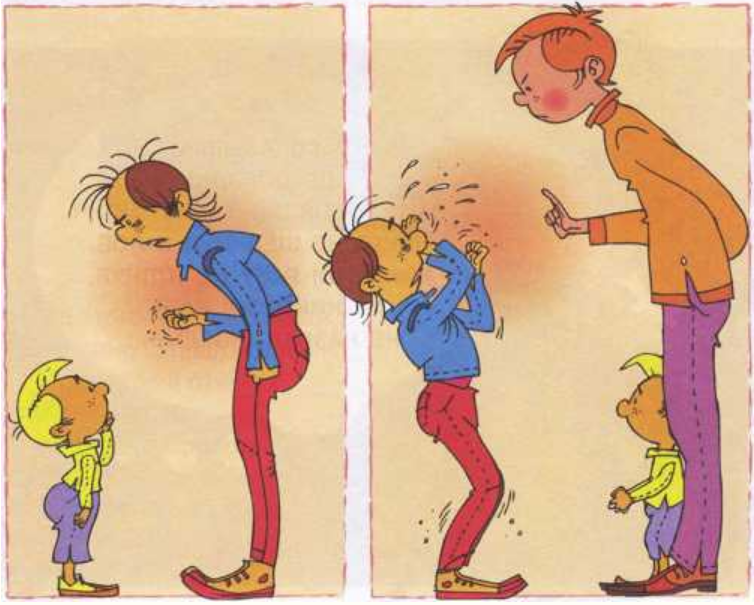 ЗАПОМНИ: НИКОМУ НЕЛЬЗЯ ТЕБЯ• бить,• грубо хватать, трясти,• оскорблять грубыми словами,• унижать и высмеивать, не разобравшись,обвинять в воровстве или хулиганстве,• портить, рвать, швырять твои вещи,• обыскивать твои карманы и сумку (без присутствия родителей).насилие запрещено законом.Говори так: «мне страшно и неприятно, когда вы кричите»,«мне больно, когда вы так держите меня за руку»,«мне обидно, когда вы так говорите».Возможно, взрослый слишком рассердился или испугался за тебя и сам не понимает, что делает. Тогда твои слова его успокоят и помогут взять себя в руки.спорить («я совсем не толстый, просто крупный»)спорить («я совсем не толстый, просто крупный»)бросаться в дракуделать виноватый вид, краснетьделать виноватый вид, краснеть